POSTPENSJONISTENE       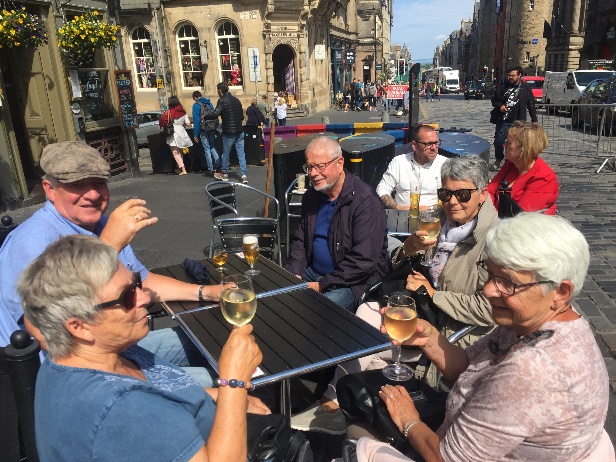 HEDMARK					ÅRSBERETNING 2018                                                                                                                                                                            Styret:Leder:				Johanne LillevikNestleder:			Odd PedersenSekretær:			Terje FlemØkonomiansvarlig:		Tore MoenStyremedlem:			Johan OlsenVaramedlemmer:		Sonja Vindvik, Gerd NorliRevisor:			Kjell Sverre HovdenVararevisor:			Ole Ivar PedersenArrangementskomite:	Gunvor Ottersen, leder, Svanhild Sandnes, Jan Erik Johansen, May – Lise RebneValgkomite:	Ole Ivar Pedersen, leder, Ingrid Høsøien, Gustav CederbergNord Østerdal:	Leif Håvard Henriksen (kontaktperson)Møteplassen Elverum:	Liv Hodøl Thoresen (kontaktperson)Postpensjonistenes Landsmøte:Representanter til Postpensjonistenes Landsmøte: Johanne Lillevik og Terje Flem.Eldrerådsrepresentanter:Elverum:	Liv Hodøl ThoresenHamar:	Johanne Lillevik og Gunvor Ottersen (nestleder)Stange:	Ivar Kipperberg Hedmark Fylkeskommune:	Johanne Lillevik og Ivar Kipperberg (varamedlem)Representasjon:Tore Moen har i 2018 deltatt i en arbeidsgruppe i regi av Postens Pensjonistforbundmed følgende formål: Hvor kan det være tilskudd å hente. Gruppa har levert sin rapport til behandling i Arbeidsutvalget i Postens Pensjonistforening (AU).På Postens Pensjonistforbunds landsmøte på Lillestrøm den 15. – 16. mai 2018 ble Kjellaug Kristiansen Jota valgt til leder av forbundet. Vi gratulerer Kjellaug med vervet, og ønsker henne lykke til. Til dette møtet var det forøvrig levert et forslag fra vår avdeling om at medlemmer i Postens Pensjonistforbund, som ikke er medlemmer i Postkom, skal kunne leie Postkoms hytter på lik linje med Postkomsmedlemmer. Landsmøtet vedtok å oversende dette til Arbeidsutvalget til videre behandling. Saken er foreløpig ikke avgjort.Videre deltok Johanne Lillevik og Odd Pedersen på Hedmark Pensjonistforbunds årsmøte på Scandic Ringsaker 12 - 13. mars 2018. Johanne Lillevik deltok også på Hedmark Pensjonistforbunds ledersamling på Scandic Ringsaker den 15. – 16. oktober 2018.Odd Pedersen deltok på møte med Hedmark Pensjonistforening på Scandic Ringsaker den 05. november.Sonja Vindvik og Liv Hodøl Thoresen deltok på årsmøtet i Møteplassen på Elverum 20. mars 2018.Det felles styremøtet mellom Hedmark, Gudbrandsdal og Vestoppland ble 2018 avviklet på Lillehammer den 08. oktober i regi av avdeling Gudbrandsdal. De fleste fra vårt styre deltok på dette møtet. Møteplassen Elverum:Liv Hodøl Thoresen er fortsatt vår kontaktperson på Møteplassen Elverum, der hun ogsåer medlem av representantskapet. Kaffetreffene på Møteplassen arrangeres siste onsdag ihver måned, med noe varierende oppmøte.Frivilligsentralen/pensjonisthjelpen:Postpensjonistene dekket fortsatt telefonvakt for Pensjonisthjelpen 5 dager i uken, mandag -fredag i første halvår. I denne perioden hadde vi også 2 lag, mot ett tidligere: Lag 1: Ole Ivar Pedersen, Elisabeth Nersveen, Kirsten Rønningen, Gunvor Ottersen og KarenMette LinderudLag 2: Per Sveen, Tove Nilsen, Anne Lise Nordbye, Ingrid Høsøien og Finn HaugvikJohanne Lillevik var vikar for begge lag. Fra august tok Frivilligsentralen over oppdekkingen av vaktene, og endret samtidigoppdekkingen til mandag – torsdag, dvs. 4 dager i uken.De som var med fra oss første halvdel av 2018 var også med i andre halvdel. Vi har imidlertidIngen oversikt lenger, og har helle ikke noe ansvar for oppdekkingen,Ole Ivar Pedersen er også styremedlem i Frivilligsentralen og kasserer iPensjonisthjelpen.Avdelingen har 3 velferdsteknologiambassadører: Gunvor Ottersen, Leif Håvard Henriksen Og Liv Hodøl Thoresen.I tillegg har vi flere medlemmer som er engasjert innenfor Frivilligsentralene i de enkelte Kommuner.Medlemsutviklingen:Medlemsutviklingen er fortsatt positiv med en økning fra år til år, og vi har ved årsskiftet 309 medlemmer, dvs. en økning på 7 medlemmer i årsmøteperioden.Det er en viktig oppgave å få nåværende og fremtidige pensjonister til å se verdien av åvære organisert, også når man ikke lenger er yrkesaktiv, bl.a. fordi det er gjennomPensjonistforbundet vi har størst påvirkningsmuligheter i forhold til vår egen livssituasjon. Medlemsutviklingen vil derfor fortsatt være en prioritert oppgave for styret.Styremøter:Det er avholdt i alt 10 ordinære styremøter i løpet av året. I tillegg til det felles styremøtet med Gudbrandsdal og Vestoppland på Lillehammer den 08. oktober.Årsmøtet:Årsmøtet ble avholdt på Postterminalen, Trehørningen den 07. mars. I alt deltok 31 av våre medlemmer på årsmøtet.  Johanne Lillevik ble her foreslått som ordstyrer og Johan Olsen som referent, noe årsmøtet sluttet seg til. I tillegg ble Jan Erik Johansen og Ingrid Høsøien valgt til å underskrive protokollen.  Årsberetningen var på forhånd utsendt til alle påmeldte deltakerne. Det ble derfor lagt til grunn for gjennomgangen at alle hadde gjennomgått denne, og notert seg eventuelle kommentarer og/eller spørsmål. Årsberetningen ble derfor ikke gjennomgått i detalj, men ved at ordstyrer viste til side for side samt ga noen korte kommentarer til en del av punktene, bl.a. manglende opplysninger om sommertreffet på Hovinsholm (116 deltakere). Årsmøtet ga deretter sin tilslutning til årsberetningen.  Medlemsmøter/arrangementer/kaffetreff:Årets første kaffetreff ble holdt på La Perla i Storhamarsenteret den 03. januar med 27 medlemmer til stede til stede, mens årets første kaffetreff på Elverum ble avviklet den 25. januar. Det ble deretter avholdt månedlige kaffetreff, unntatt i juli og desember, både på Hamar og i Elverum. I tillegg til kaffetreffene på La Perla, Hamar, og Møteplassen, Elverum, er det også avholdt kaffetreff og julelunsj på Tynset. Den tradisjonelle julelunsjen ble arrangert på Iskroa, Hamar, den 05. desember med i alt 87 deltakere. Vi benytter her også anledningen til å takke Bring/Post for kjærkommet tilskudd til dette arrangementet. Vi takker også Jan Arne Berg og Terje Demroen for musikk og underholdning, samt Arne Randmæl som leste fra sambygdingen Kjell Aukrusts forfatterskap.Årets sommertreff (erstattet vanlige kaffetreff) ble avviklet på Maihaugen, Lillehammer, den 06. juni med totalt 115 deltakere, hvorav 31 fra vår avdeling.Utflukter/reiser:Årets sommertur gikk til Skottland i perioden 11. – 15. juni med Feriespesialisten som turoperatør, og med 36 deltakere. En stor opplevelse for alle som var med.I dagene 27. – 28. juli arrangerte HamarPost BIL/Velferdsrådet og Postpensjonistene Hedmark tur til Røros og Spelet Elden med hele 56 deltakereDen 12. september 2018 ble det arrangert ny fellestur mellom HamarPost BIL/Velferdsrådet og Postpensjonistene Hedmark, denne gang til Blaafarveværket med 40 deltakere. Vi benytter her anledningen til å takke HamarPost BIL/Velferdsrådet for flott samarbeid til felles glede.I dagen 21. – 22. november deltok 24 av våre medlemmer på en flott juletur til Storefjell.Vi viser ellers til fyldige referater både i Hedmarksposten, og på facebooksiden vedrørende både kaffetreffene og utflukter/reiser.Hedmarksposten:Vårt medlemsblad Hedmarksposten kom ut med 9 utgaver i kalenderåret, og det er fortsatt styrets sekretær som har hovedansvaret for skriving og redigering av denne.Hjemmesiden:Vår hjemmeside, som kom på lufta sommeren 2017, finnes på www.postpensjonistene.no. Siden er opprettet i regi av Postens pensjonistforbund, og omfatter alle avdelinger i forbundet. For vår del er siden tatt i bruk både når det gjelder oversikt over tillitsvalgte, aktiviteter og utlegging av aktuelle dokumenter. Les den gjerne, og kom også gjerne med tilbakemeldinger til styret.Handlingsplan:Handlingsplanen er i hovedsak oppfylt.Økonomi:Turer og aktiviteter er i stor grad finansiert ved egenandeler fra deltakerne. Sammen med kontingent, utlodning og støtte fra Postkom, HamarPost BIL/Velferdsråd og fylkeskommunen kommer vi i mål. Også støtte fra Posten er med å gi positive tall i regnskapet. I tillegg gir grasrotmidler fra våre tippere og lottospillere et bra tilskudd til økonomien.  Foreningens økonomi er derfor fortsatt god, og vi har fortsatt anledning til å sponse både reiser og arrangementer for våre medlemmer.  Vi viser ellers til fremlagt regnskap.Sluttord:I inneværende årsmøteperiode har det vært et meget godt samarbeid både innenfor styret og mellom styret og medlemmene.  Vi har også et godt samarbeid med Postens Pensjonistforbund, våre naboer i Vestoppland og Gudbrandsdal, med Postkom, HamarPost/BIL og Velferdsråd, Posten og Pensjonistforbundet i Hedmark. Vi takker for året 2018, og håper at alle vil slutte opp om vårt arbeid også i 2019. I tillegg har vi også, på vegne av Posten, sørget for innkjøp av kranser ved tidligere postansattes bortgang. Prøv gjerne å få med de av våre medlemmer som sjelden eller aldri kommer på medlemsmøter eller andre aktiviteter.  Noen trenger kanskje en «liten dytt» for å komme i gang.Johanne Lillevik – Odd Pedersen – Tore Moen - Terje Flem – Johan Olsen – Sonja Vindvik – Gerd Norli